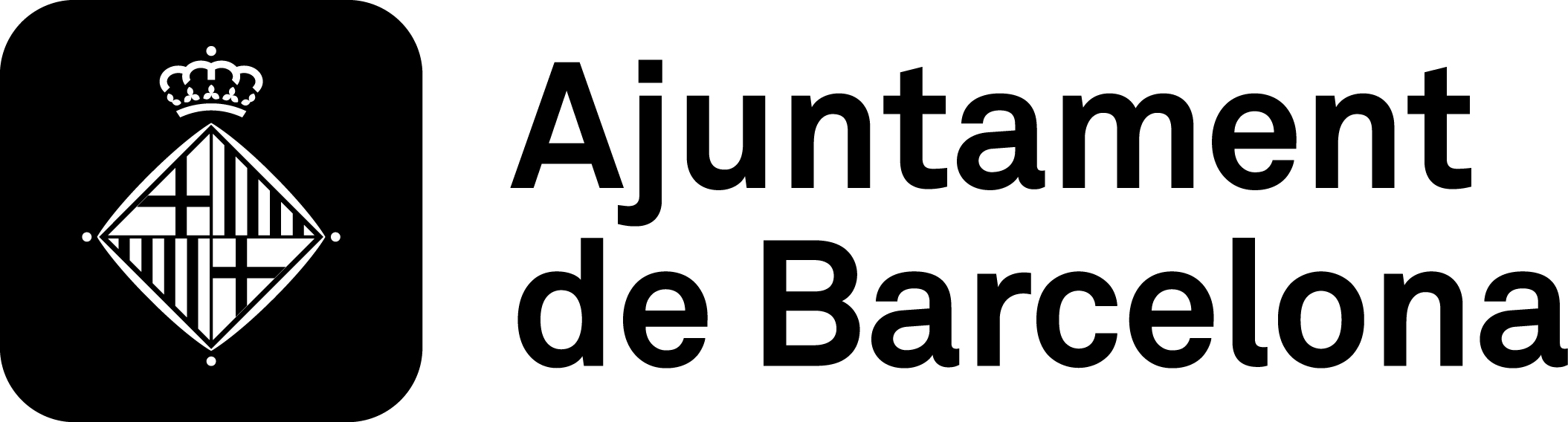 En cas de persona jurídica, que ostenta el càrrec de President/a entre les funcions del qual hi figura la de sol·licitar subvencions. En cas de no ser el/la President/a, la persona que signa disposa de poders o autorització atorgat al seu favor que el faculta per a la presentació d’aquesta sol·licitud.Que es compromet, en qualsevol dels casos, a aportar la documentació acreditativa d’aquests extrems en la forma i termini en què sigui requerida a l’efecte per l’òrgan gestor.Que totes les dades que consten en aquesta sol·licitud, i als documents que l'acompanyen, són certes.Que compleix i accepta la normativa general vigent reguladora de les subvencions que atorga l'Ajuntament i tots els requisits exigits a les bases i la convocatòria per sol·licitar i atorgar aquestes subvencions. Que no es troba incurs en cap dels supòsits de prohibició d'obtenir subvencions de conformitat amb l'article 13 de la Llei 38/2003, de 17 de novembre, General de Subvencions.Que compleix la Llei 19/2014, de 29 de desembre, de transparència, accés a la informació pública i bon govern en els termes en que li sigui aplicable.Que comunicarà a l'Ajuntament de Barcelona i de la forma i en el moment que es determini, d’acord amb la Llei 19/2014, de 29 de desembre, de transparència, accés a la informació pública i bon govern, la informació relativa a les retribucions de llurs òrgans de direcció o administració, a l'efecte de fer-les públiques.Que no ha estat mai objecte de sancions administratives fermes ni de sentències fermes condemnatòries per haver exercit o tolerat practiques discriminatòries per raó de sexe o de gènere i segons Llei 17/2015, del 21 de juliol, d'Igualtat efectiva de dones i homes i la Llei 11/2014, del 10 d'octubre, per a garantir els drets de lesbianes, gais, bisexuals, transgèneres i intersexuals i per a eradicar l'homofòbia, la bifòbia i la transfòbia.Que compleix la Llei Orgànica 3/2007, de 22 de març, per a la igualtat efectiva de dones i homes.Que es troba al corrent de la justificació de totes les subvencions rebudes de l'Ajuntament de Barcelona i que no es troba en cap dels supòsits de reintegrament que preveu l'article 37 de la Llei 38/2003, de 17 de novembre, General de Subvencions.Que la quantia de les subvencions municipals, conjuntament amb altres fonts de finançament específiques d'aquest projecte no supera el cost total del projecte.Que es troba al corrent en el compliment de les obligacions tributàries, amb la Seguretat Social i amb Hisenda Municipal en el sentit que es troba al corrent de pagament o que no està obligada a declarar. La persona sol·licitant autoritza a l'Ajuntament de Barcelona perquè pugui obtenir l'acreditació d'estar al corrent del compliment de les obligacions amb l'AEAT, la TGSS i l’Hisenda Municipal a través de certificats telemàtics, així com per a la verificació de la vostra identitat i compulsa automàtica de les dades facilitades amb la DGP. En el cas que la persona sol·licitant vulgui denegar el consentiment de l'accés de l'Ajuntament de Barcelona als esmentats certificats telemàtics, haurà de marcar la següent casella. Els beneficiaris hauran de presentar els certificats corresponents durant el període de 10 dies hàbils des de la notificació de la resolució provisional de la concessió de la subvenció.Que en cas que la documentació administrativa (NIF, Estatuts, NIF de la persona que signa aquesta declaració) i/o acreditativa del compliment d’aquesta declaració no consti en poder de l’Ajuntament de Barcelona, la persona sol·licitant de la subvenció disposa d’ella i la presentarà en el cas de concessió de la subvenció en el termini de 10 dies hàbils des de la publicació de l'atorgament provisional. Que el document original de certificat de dades bancàries ja ha estat presentat a l'Ajuntament de Barcelona, i en cas de no ser així o que se n'hagin modificat les dades, el beneficiari de la subvenció l’aportarà. Que, en el cas de no presentar al·legacions a la resolució provisional d'atorgament i denegació, accepta la subvenció en el cas que li sigui atorgada.Que s’utilitzi per a totes les comunicacions electròniques l’adreça de correu electrònic indicada en aquest document de sol·licitud de subvenció.Que cedeix els drets de reproducció i comunicació pública del projecte subvencionat, així com la memòria justificativa, de forma no-exclusiva a l’Ajuntament de Barcelona. Els esmentats drets podran ser exercits per l’Ajuntament de Barcelona en tot el món, durant el termini de temps màxim previst per la normativa sobre propietat intel·lectual i industrial i per a qualsevol modalitat d’explotació, inclosa la seva explotació per mitjans electrònics, telemàtics, a distància, presencial, o de qualsevol altre tipus. En tot cas, el beneficiari de la subvenció garanteix que el projecte presentat no incorpora al mateix continguts en els que existeixen drets de propietat intel·lectuals de tercers o dades de caràcter personal. El beneficiari serà l’únic responsable de l’obtenció dels drets relatius a les imatges i il·lustracions que apareguin en qualsevol document que formi part del projecte. En tot cas, s’estableix la total indemnitat de l’Ajuntament de Barcelona en relació a possibles reclamacions de tercersQue adequa la seva activitat als principis ètics i a les regles de conducta que permetin assegurar el compliment dels principis d’igualtat, d’objectivitat i de transparència i, en particular, s’obliga a: -Observar els principis, les normes i els cànons ètics propis de les activitats, els oficis i/o les professions corresponents a l’activitat objecte de la subvenció o ajut públic.-Facilitar a l’Ajuntament de Barcelona la informació establerta per la Llei 19/2014, de 29 de desembre, de Transparència, accés a la informació pública i bon govern, i qualsevol d’altra que li sigui requerida d’acord amb la normativa vigent.-Comunicar de forma immediata a l’òrgan competent les possibles situacions de conflictes d’interès o d’altres anàlogues de les que tingui coneixement que afectin, directa o indirectament, la present subvenció i que puguin posar en risc l’interès públic.-No sol·licitar, ni directament ni indirectament, que un càrrec o empleat públic influeixi en el procés d’adjudicació; no oferir a càrrecs o empleats públics avantatges personals o materials.-Abstenir-se de realitzar, fomentar, proposar o promoure qualsevol mena de pràctica corrupta contrària a la integritat que afecti o pugui afectar la relació subvencional en els termes previstos en el Codi Penal i resta de normativa vigent en cada moment.-Col·laborar amb l’òrgan competent facilitant la informació destinada a fer el seguiment i/o avaluació del compliment de la convocatòria. Segons el que preveu la Llei 38/2003, de 17 de novembre, General de Subvencions, la inexactitud o falsedat d'aquesta declaració responsable és motiu d'exclusió de la persona que realitza la sol·licitud de subvenció, com també motiu de revocació i/o reintegrament de la subvenció en el cas que li sigui atorgada, sens perjudici de la possibilitat d'imposar les sancions que corresponguin i d'exigir les responsabilitats de qualsevol tipus en què s'hagi pogut incórrer com a conseqüència de la inexactitud o la falsedat en la declaració.La inexactitud, falsedat o omissió de dades essencials en aquesta declaració responsable, o l'incompliment dels requisits exigibles d'acord amb la legislació vigent per a l'obtenció de la subvenció, determinarà el reintegrament de la subvenció, sens perjudici de les responsabilitats penals, civils o administratives que li puguin ser exigides.Document bàsic 1Document bàsic 1Document bàsic 1Document bàsic 1Document bàsic 1Document bàsic 1Document bàsic 1Document bàsic 1Sol·licitud de subvenció a l'Ajuntament de Barcelona per a la planificació, la gestió i el seguiment de plans i processos de desenvolupament comunitari a la ciutat de Barcelona per als anys 2022 i 2023Sol·licitud de subvenció a l'Ajuntament de Barcelona per a la planificació, la gestió i el seguiment de plans i processos de desenvolupament comunitari a la ciutat de Barcelona per als anys 2022 i 2023Sol·licitud de subvenció a l'Ajuntament de Barcelona per a la planificació, la gestió i el seguiment de plans i processos de desenvolupament comunitari a la ciutat de Barcelona per als anys 2022 i 2023Sol·licitud de subvenció a l'Ajuntament de Barcelona per a la planificació, la gestió i el seguiment de plans i processos de desenvolupament comunitari a la ciutat de Barcelona per als anys 2022 i 2023Sol·licitud de subvenció a l'Ajuntament de Barcelona per a la planificació, la gestió i el seguiment de plans i processos de desenvolupament comunitari a la ciutat de Barcelona per als anys 2022 i 2023Sol·licitud de subvenció a l'Ajuntament de Barcelona per a la planificació, la gestió i el seguiment de plans i processos de desenvolupament comunitari a la ciutat de Barcelona per als anys 2022 i 2023Sol·licitud de subvenció a l'Ajuntament de Barcelona per a la planificació, la gestió i el seguiment de plans i processos de desenvolupament comunitari a la ciutat de Barcelona per als anys 2022 i 2023Sol·licitud de subvenció a l'Ajuntament de Barcelona per a la planificació, la gestió i el seguiment de plans i processos de desenvolupament comunitari a la ciutat de Barcelona per als anys 2022 i 2023Sol·licitud de subvenció a l'Ajuntament de Barcelona per a la planificació, la gestió i el seguiment de plans i processos de desenvolupament comunitari a la ciutat de Barcelona per als anys 2022 i 2023Sol·licitud de subvenció a l'Ajuntament de Barcelona per a la planificació, la gestió i el seguiment de plans i processos de desenvolupament comunitari a la ciutat de Barcelona per als anys 2022 i 2023Sol·licitud de subvenció a l'Ajuntament de Barcelona per a la planificació, la gestió i el seguiment de plans i processos de desenvolupament comunitari a la ciutat de Barcelona per als anys 2022 i 2023Sol·licitud de subvenció a l'Ajuntament de Barcelona per a la planificació, la gestió i el seguiment de plans i processos de desenvolupament comunitari a la ciutat de Barcelona per als anys 2022 i 2023Sol·licitud de subvenció a l'Ajuntament de Barcelona per a la planificació, la gestió i el seguiment de plans i processos de desenvolupament comunitari a la ciutat de Barcelona per als anys 2022 i 2023Sol·licitud de subvenció a l'Ajuntament de Barcelona per a la planificació, la gestió i el seguiment de plans i processos de desenvolupament comunitari a la ciutat de Barcelona per als anys 2022 i 2023Sol·licitud de subvenció a l'Ajuntament de Barcelona per a la planificació, la gestió i el seguiment de plans i processos de desenvolupament comunitari a la ciutat de Barcelona per als anys 2022 i 2023Sol·licitud de subvenció a l'Ajuntament de Barcelona per a la planificació, la gestió i el seguiment de plans i processos de desenvolupament comunitari a la ciutat de Barcelona per als anys 2022 i 2023Sol·licitud de subvenció a l'Ajuntament de Barcelona per a la planificació, la gestió i el seguiment de plans i processos de desenvolupament comunitari a la ciutat de Barcelona per als anys 2022 i 2023Sol·licitud de subvenció a l'Ajuntament de Barcelona per a la planificació, la gestió i el seguiment de plans i processos de desenvolupament comunitari a la ciutat de Barcelona per als anys 2022 i 20231. Dades sol·licitant 1. Dades sol·licitant 1. Dades sol·licitant 1. Dades sol·licitant 1. Dades sol·licitant 1. Dades sol·licitant 1. Dades sol·licitant 1. Dades sol·licitant 1. Dades sol·licitant 1. Dades sol·licitant 1. Dades sol·licitant 1. Dades sol·licitant 1. Dades sol·licitant 1. Dades sol·licitant 1. Dades sol·licitant 1. Dades sol·licitant 1. Dades sol·licitant 1. Dades sol·licitant Nom (de l’entitat )Nom (de l’entitat )Nom (de l’entitat )Nom (de l’entitat )Nom (de l’entitat )NIF: NIF: NIF: NIF: NIF: Adreça (carrer, número, pis i porta):Adreça (carrer, número, pis i porta):Adreça (carrer, número, pis i porta):Adreça (carrer, número, pis i porta):Adreça (carrer, número, pis i porta):Adreça (carrer, número, pis i porta):Adreça (carrer, número, pis i porta):Adreça (carrer, número, pis i porta):Adreça (carrer, número, pis i porta):C.P. C.P. Barri: Barri: Districte:  Municipi:Municipi:Municipi:Província:Província:Telèfon mòbil o fixe: Telèfon mòbil o fixe: Telèfon mòbil o fixe: Telèfon mòbil o fixe: Telèfon mòbil o fixe: Telèfon mòbil o fixe: Correu electrònic:Correu electrònic:Correu electrònic:Correu electrònic:Correu electrònic:Web:2. Dades bàsiques del projecte2. Dades bàsiques del projecte2. Dades bàsiques del projecte2. Dades bàsiques del projecte2. Dades bàsiques del projecte2. Dades bàsiques del projecte2. Dades bàsiques del projecte2. Dades bàsiques del projecte2. Dades bàsiques del projecte2. Dades bàsiques del projecte2. Dades bàsiques del projecte2. Dades bàsiques del projecte2. Dades bàsiques del projecte2. Dades bàsiques del projecte2. Dades bàsiques del projecte2. Dades bàsiques del projecte2. Dades bàsiques del projecte2. Dades bàsiques del projecteDenominació: Denominació: Denominació: Denominació: Barri:Barri:Barri:Barri:Data inici del projecte: Data inici del projecte: Data inici del projecte: Data inici del projecte: Data inici del projecte: Data inici del projecte: Data inici del projecte: Data final del projecte:Data final del projecte:Data final del projecte:Data final del projecte:Data final del projecte:Despesa 2023€Import 
sol·licitat 2023€Despesa total 
del projecte€Import total
sol·licitat€Despesa 2022€Import 
sol·licitat 2022€En cap cas es subvencionarà l’IVA susceptible de recuperació o compensacióEn cap cas es subvencionarà l’IVA susceptible de recuperació o compensacióEn cap cas es subvencionarà l’IVA susceptible de recuperació o compensacióEn cap cas es subvencionarà l’IVA susceptible de recuperació o compensacióEn cap cas es subvencionarà l’IVA susceptible de recuperació o compensació3. Declaració responsable del/la President/a de l’entitat o persona que ostenti la representació de l’entitat sol·licitant 3. Declaració responsable del/la President/a de l’entitat o persona que ostenti la representació de l’entitat sol·licitant 3. Declaració responsable del/la President/a de l’entitat o persona que ostenti la representació de l’entitat sol·licitant 3. Declaració responsable del/la President/a de l’entitat o persona que ostenti la representació de l’entitat sol·licitant 3. Declaració responsable del/la President/a de l’entitat o persona que ostenti la representació de l’entitat sol·licitant Nom i cognoms: Nom i cognoms: NIF: Càrrec que ocupa a l’entitat:D’acord amb la Llei orgànica 3/2018, de 5 de desembre, de Protecció de Dades Personals i Garantia dels Drets Digitals, us informem que les vostres dades personals s’incorporaran en fitxers automatitzats de titularitat municipal, amb la finalitat de resoldre la subvenció sol·licitada. Teniu dret a accedir, rectificar i suprimir les vostres dades, així com altres drets sobre les mateixes. Podeu consultar informació addicional sobre aquest tractament i sobre protecció de dades a www.bcn.cat/ajuntament/protecciodades. Les vostres dades seran eliminades un cop complertes les obligacions legals derivades de la gestió de l’activitat.Així mateix, en compliment de la Llei de Serveis de la Societat de la Informació 34/2002, de 11 de juliol, us indiquem que en informar el camp email o telèfon mòbil ens autoritzeu a emprar aquests mitjans amb l’objectiu de comunicar-vos aspectes sobre la vostra sol·licitud de subvenció.D’acord amb la Llei orgànica 3/2018, de 5 de desembre, de Protecció de Dades Personals i Garantia dels Drets Digitals, us informem que les vostres dades personals s’incorporaran en fitxers automatitzats de titularitat municipal, amb la finalitat de resoldre la subvenció sol·licitada. Teniu dret a accedir, rectificar i suprimir les vostres dades, així com altres drets sobre les mateixes. Podeu consultar informació addicional sobre aquest tractament i sobre protecció de dades a www.bcn.cat/ajuntament/protecciodades. Les vostres dades seran eliminades un cop complertes les obligacions legals derivades de la gestió de l’activitat.Així mateix, en compliment de la Llei de Serveis de la Societat de la Informació 34/2002, de 11 de juliol, us indiquem que en informar el camp email o telèfon mòbil ens autoritzeu a emprar aquests mitjans amb l’objectiu de comunicar-vos aspectes sobre la vostra sol·licitud de subvenció.D’acord amb la Llei orgànica 3/2018, de 5 de desembre, de Protecció de Dades Personals i Garantia dels Drets Digitals, us informem que les vostres dades personals s’incorporaran en fitxers automatitzats de titularitat municipal, amb la finalitat de resoldre la subvenció sol·licitada. Teniu dret a accedir, rectificar i suprimir les vostres dades, així com altres drets sobre les mateixes. Podeu consultar informació addicional sobre aquest tractament i sobre protecció de dades a www.bcn.cat/ajuntament/protecciodades. Les vostres dades seran eliminades un cop complertes les obligacions legals derivades de la gestió de l’activitat.Així mateix, en compliment de la Llei de Serveis de la Societat de la Informació 34/2002, de 11 de juliol, us indiquem que en informar el camp email o telèfon mòbil ens autoritzeu a emprar aquests mitjans amb l’objectiu de comunicar-vos aspectes sobre la vostra sol·licitud de subvenció.D’acord amb la Llei orgànica 3/2018, de 5 de desembre, de Protecció de Dades Personals i Garantia dels Drets Digitals, us informem que les vostres dades personals s’incorporaran en fitxers automatitzats de titularitat municipal, amb la finalitat de resoldre la subvenció sol·licitada. Teniu dret a accedir, rectificar i suprimir les vostres dades, així com altres drets sobre les mateixes. Podeu consultar informació addicional sobre aquest tractament i sobre protecció de dades a www.bcn.cat/ajuntament/protecciodades. Les vostres dades seran eliminades un cop complertes les obligacions legals derivades de la gestió de l’activitat.Així mateix, en compliment de la Llei de Serveis de la Societat de la Informació 34/2002, de 11 de juliol, us indiquem que en informar el camp email o telèfon mòbil ens autoritzeu a emprar aquests mitjans amb l’objectiu de comunicar-vos aspectes sobre la vostra sol·licitud de subvenció.D’acord amb la Llei orgànica 3/2018, de 5 de desembre, de Protecció de Dades Personals i Garantia dels Drets Digitals, us informem que les vostres dades personals s’incorporaran en fitxers automatitzats de titularitat municipal, amb la finalitat de resoldre la subvenció sol·licitada. Teniu dret a accedir, rectificar i suprimir les vostres dades, així com altres drets sobre les mateixes. Podeu consultar informació addicional sobre aquest tractament i sobre protecció de dades a www.bcn.cat/ajuntament/protecciodades. Les vostres dades seran eliminades un cop complertes les obligacions legals derivades de la gestió de l’activitat.Així mateix, en compliment de la Llei de Serveis de la Societat de la Informació 34/2002, de 11 de juliol, us indiquem que en informar el camp email o telèfon mòbil ens autoritzeu a emprar aquests mitjans amb l’objectiu de comunicar-vos aspectes sobre la vostra sol·licitud de subvenció.La persona que signa DECLARA: La persona que signa DECLARA: La persona que signa DECLARA: La persona que signa DECLARA: La persona que signa DECLARA: Barcelona,Signatura del/ la President/a o persona que disposa de poders o autorització per fer-ho.La persona que signa DECLARA: I perquè així consti, signo la present declaració.I perquè així consti, signo la present declaració.I perquè així consti, signo la present declaració.Barcelona, Barcelona, Signatura del/ la President/a o persona que disposa de poders o autorització per fer-ho.Signatura del/ la President/a o persona que disposa de poders o autorització per fer-ho.